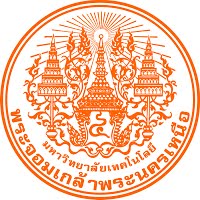 บันทึกข้อตกลงความร่วมมือทางวิชาการระหว่างคณะวิศวกรรมศาสตร์ มหาวิทยาลัยเทคโนโลยีพระจอมเกล้าพระนครเหนือกับมหาวิทยาลัย…………………………………….__________________________________________________๑. ความเป็นมา		มหาวิทยาลัยเทคโนโลยีพระจอมเกล้าพระนครเหนือ เป็นสถาบันการศึกษาชั้นนำของประเทศไทย ด้านวิทยาศาสตร์และเทคโนโลยี โดยมีหน้าที่หลักในการผลิตบัณฑิต วิจัย พัฒนา ส่งเสริมและเป็นศูนย์กลางในการบริการทางวิชาการด้านวิทยาศาสตร์ เทคโนโลยี และวิชาการชั้นสูงที่เกี่ยวข้องแก่กลุ่มผู้ประกอบการ กลุ่มอาชีพ และผู้สนใจทั่วไป		ข้อมูลมหาวิทยาลัยที่มีความร่วมมือด้วย..............................................................................................................................................................................		ทั้งนี้ เพื่อให้มีแนวทางการประสานความร่วมมือและการร่วมดำเนินการที่ชัดเจนบนฐานความประสงค์ร่วมกันของทั้งสองฝ่ายสู่ความร่วมมือ จึงได้จัดทำบันทึกข้อตกลงความร่วมมือทางวิชาการฉบับนี้ขึ้น๒. วัตถุประสงค์		๒.๑  ร่วมมือในการศึกษาวิจัยและพัฒนาเกี่ยวกับเทคโนโลยีด้าน...............		๒.๒  ร่วมมือในการจัดฝึกอบรม สัมมนา..................		๒.๓  ร่วมมือในการดำเนินกิจกรรมด้านอื่นๆ ตามที่ทั้งสองฝ่ายเห็นสมควร๓. หลักการ		การดำเนินการความร่วมมือทางวิชาการในแต่ละโครงการ ต้องได้รับความเห็นชอบจากคณะผู้บริหารของทั้งสองฝ่าย ภายใต้แนวทางการดำเนินการร่วมกันดังนี้		๓.๑  ความร่วมมือจะต้องอยู่บนพื้นฐานความเข้าใจอันดีต่อกันและประสานผลประโยชน์ในการพัฒนาความรู้ทางวิชาการ พัฒนาการศึกษา และความมั่นคงในทุกด้านของประเทศอย่างต่อเนื่อง เพื่อให้เกิดประโยชน์สูงสุดในภาคอุตสาหกรรมของประเทศ		๓.๒  ความร่วมมือจะต้องไม่นำมาซึ่งความเสื่อมเสียชื่อเสียง หรือความเสียหายใดๆ แก่ทุกฝ่าย		๓.๓  ความร่วมมือจะต้องเป็นประโยชน์ต่อสังคมและประเทศชาติ		๓.๔  ความร่วมมือจะต้องตั้งอยู่บนพื้นฐานของความจริงใจต่อกัน ในการที่จะร่วมกันแก้ไขปัญหาและอุปสรรค และร่วมดำเนินการทุกวิถีทางเพื่อให้บรรลุตามข้อตกลง		๓.๕  ความร่วมมือต้องไม่ขัดต่อพระราชบัญญัติ กฎ ระเบียบ และข้อบังคับตลอดจนนโยบายที่ทั้งสองฝ่ายถือปฏิบัติ		๓.๖  การแก้ไขเปลี่ยนแปลงบันทึกข้อตกลงความร่วมมือทางวิชาการ จะกระทำได้เมื่อคณะผู้บริหารทั้งสองฝ่ายเห็นชอบร่วมกัน		๓.๗  การเปลี่ยนแปลงและยกเลิกบันทึกข้อตกลงความร่วมมือทางวิชาการ หากฝ่ายใดหรือทั้งสองฝ่ายมีความประสงค์ที่จะเปลี่ยนแปลงแก้ไขรายละเอียดของบันทึกข้อตกลงความร่วมมือทางวิชการ จะต้องแจ้งให้อีกฝ่ายหนึ่งรับทราบในเวลาอันควร และเมื่อทั้งสองฝ่ายเห็นชอบร่วมกันในประเด็นที่ขอเปลี่ยนแปลง ให้ทำเป็นลายลักษณ์อักษร และมีผลเริ่มบังคับในวันที่ตกลง กรณีมีการขอยกเลิกบันทึกข้อตกลงความร่วมมือทางวิชาการจะต้องแจ้งให้อีกฝ่ายหนึ่งทราบล่วงหน้าเป็นลายลักษณ์อักษร อย่างน้อย ๙๐ วัน ทั้งนี้ ทั้งสองฝ่ายจะต้องดำเนินการในเรื่องที่ผูกพันหรือค้างไว้ให้เสร็จเรียบร้อยก่อน๔. กิจกรรมความร่วมมือ		๔.๑   คู่สัญญาตกลงที่จะร่วมมือกัน ในเรื่องดังต่อไปนี้		        (๑)  ส่งเสริม สนับสนุน พัฒนางานวิจัยด้าน..........		        (๒)  ส่งเสริม สนับสนุน พัฒนาบุคลากรด้าน.........		๔.๒  ทั้งสองฝ่ายยินดีที่จะสนับสนุนการดำเนินการตามบันทึกข้อตกลงความร่วมมือทางวิชาการและโครงการความร่วมมือที่เกี่ยวข้องตามที่กำหนดไว้ในบันทีกข้อตกลงความร่วมมือทางวิชาการ ในกรณีที่มีการเปลี่ยนแปลงบันทึกข้อตกลงความร่วมมือทางวิชาการที่เป็นสาระสำคัญ หรือมีปัญหาเกิดขึ้นระหว่างดำเนินการตามบันทึกข้อตกลงความร่วมมือทางวิชาการกับคู่สัญญาฝ่ายใดฝ่ายหนึ่ง คู่สัญญาฝ่ายนั้นจะต้องรีบแจ้งให้คู่สัญญาอีกฝ่ายหนี่งรับทราบ เพื่อหาทางออกที่เป็นที่ยอมรับระหว่างคู่สัญญาทั้งสองฝ่ายต่อไป		๔.๓  คู่สัญญาทั้งสองฝ่ายจะใช้ความชำนาญและความเชี่ยวชาญอย่างเต็มที่ ในการปฏิบัติตามบันทึกข้อตกลงความร่วมมือทางวิชาการอย่างมีประสิทธิภาพ และจะต้องปฏิบัติหน้าที่ตามความรับผิดชอบให้สำเร็จลุล่วงเป็นไปตามมาตรฐานของวิชาชีพที่ยอมรับนับถือกันโดยทั่วไป		๔.๔  ในกรณีที่คู่สัญญามีโครงการที่ชัดเจนและแน่นอนที่จะร่วมมือกันตามข้อ ๔.๑ คู่สัญญาตกลงที่จะจัดทำข้อตกลงเป็นหนังสือ เพื่อกำหนดสิทธิและหน้าที่ของคู่สัญญาตลอดจนเงื่อนไขอื่นๆในรายละเอียด ก่อนเริ่มโครงการดังกล่าว		๔.๕  ค่าใช้จ่าย อันเกิดจากการดำเนินการตามข้อ ๔.๑ และข้อ ๔.๒ ทั้งสองฝ่ายจะตกลงร่วมกันภายหลังตามรายละเอียดของแต่ละงานหรือโครงการ		๔.๖  คู่สัญญาทั้งสองฝ่ายไม่สามารถโอนสิทธิ และหน้าที่ตามบันทึกข้อตกลงความร่วมมือทางวิชาการนี้ให้แก่บุคคลอื่นโดยไม่ได้รับความยินยอมเป็นลายลักษณ์อักษรจากคู่สัญญาอีกฝ่ายหนึ่ง		๔.๗  กรณีมีเหตุสุดวิสัยเกิดขึ้นที่ทำให้ใม่สามารถดำเนินการได้ตามบันทึกข้อตกลงความร่วมมือทางวิชาการนี้ ทั้งสองฝ่ายยินดียกเลิกบันทึกข้อตกลงความร่วมมือทางวิชาการนี้		๔.๘  มหาวิทยาลัยเทคโนโลยีพระจอมเกล้าพระนครเหนือ และมหาวิทยาลัย.......... ได้กำหนดผู้รับผิดชอบตามข้อตกลงความร่วมมือ ซึ่งสามารถติดต่อได้ ดังนี้			มจพ.	:	ชื่อ....................... ตำแหน่ง..........					คณะวิศวกรรมศาสตร์ 					มหาวิทยาลัยเทคโนโลยีพระจอมเกล้าพระนครเหนือ					เลขที่ ๑๕๑๘ ถนนประชาราษฎร์ ๑ แขวงวงศ์สว่าง เขตบางซื่อ					กรุงเทพมหานคร ๑๐๘๐๐					ไปรษณีย์อิเล็กทรอนิกส์ ...............			ม...	:	ชื่อ....................ตำแหน่ง..........					ที่อยู่...........ไปรษณีย์อิเล็กทรอนิกส์ ...............๕. ระยะเวลาดำเนินการ		การดำเนินการตามบันทึกข้อตกลงความร่วมมือทางวิชาการฉบับนี้ มีกำหนดระยะเวลา ๓ ปี นับตั้งแต่วันลงนามในบันทึกข้อตกลงความร่วมมือทางวิชาการ๖. การลงนามความร่วมมือ		ข้อตกลงความร่วมมือทางวิชาการฉบับนี้ทำขึ้นไว้สองฉบับ มีข้อความถูกต้องตรงกัน คู่สัญญาทั้งสองฝ่ายได้อ่าน และเข้าใจข้อความในข้อตกลงความร่วมมือทางวิชาการนี้โดยตลอดแล้ว เห็นว่าถูกต้องตรงตามความประสงค์ทุกประการ จึงลงลายมือไว้เป็นสำคัญต่อหน้าพยาน โดยมหาวิทยาลัยเทคโนโลยีพระจอมเกล้าพระนครเหนือ เก็บไว้หนึ่งฉบับ และมหาวิทยาลัย............. เก็บไว้หนึ่งฉบับ		บันทึกข้อตกลงความร่วมมือทางวิชาการฉบับนี้ทำขึ้น ณ มหาวิทยาลัยเทคโนโลยีพระจอมเกล้าพระนครเหนือ เมื่อวันที่ .. เดือน.. พ.ศ....